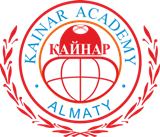 АҚПАРАТТЫҚ ХАТҚАЙНАРакадемияСыҚазақстан Ұлттық жаратылыстану ғылымдары Академиясының Академигі Омаров Еренғайып Салипұлының 70 жылдық мерейтойына арналған «РУХАНИ ЖАҢҒЫРУДАҒЫ ӨРКЕНИЕТТІҢ РӨЛІ» ТАҚЫРЫБЫНДАҒЫ ХАЛЫҚАРАЛЫҚ ҒЫЛЫМИ-ТЕОРИЯЛЫҚ КОНФЕРЕНЦИЯҒА ШАҚЫРАДЫКонференция 2018 жылдың 9-10 шілдесінде Алматы қаласы, С.Сейфуллин көшесі, 506/99, «Rixos » қонақүйінде өтеді. Тіркелу 9.00-9.45, басталуы 10.00.Конференцияның мақсаты - қазіргі ғылым мен білім беруді дамыту арқылы рухани жаңғыру жолдарын іздеу және талқылау.Конференция нәтижелері бойынша қорытынды жекелеген ISBN нөмері берілген жинақ материалдары жарық көреді, ал электрондық нұсқасы www.kainar-university.com сайтында жарияланады. Жекелеген материалдар «Қайнар универсиетінің Хабаршысы» және «Қазақ өркениеті» журналдарының редакциясына басылымға ұсынылады. Ғылыми секциялардың бағыттары:Секция 1. «Рухани жаңғыру» аясындағы Қазақ өркениеті.Секция 2. Өркениет қақтығысы халықаралық жағдайлардың ұшығуының себептерінің бірі ретінде.Секция 3. Қоғамдық-әлеуметтік институттардың, білім беру ұйымдарының адамның жағымды дүниетанымын қалыптастырудағы рөлі.Секция 4. Экономикадағы, білім және ғылымдағы сандық және ақпараттық-коммуникациялық технологиялар.Секция 5. Қоғамның инновациялық дамуының әлеуметтік-психологиялық, гуманитарлық және құқықтықфакторлары.Жұмыс тілдері: қазақ тілі, орыс тілі, ағылшын тілі.Конференцияға қатысу туралы өтініш пен мақаланы келесі электронды пошталарға жіберуіңізге болады:kainar@kazuniver.kz,mereika78@mail.ru  (конференция туралы ақпарат пен қатысу туралы өтініш www.kainar-university.com сайтында берілген).    Қосымша ақпараттар үшін телефондар: 8 727 2558366; 87016878345 - конференция үйлестірушісі  - Еркінбекова Мейірім Анарбекқызы, 105 кабинетЖАРИЯЛАНЫМДАР 30.06.2018 ДЕЙІН ҚАБЫЛДАНАДЫ. Ұйымдастыру жарнасын төмендегі есеп-шотқа аударуларыңызды өтінеміз:  050013,  Алматы қаласы, Қ.Сатпаев көш., 7а,  тел.: 8 727 264 66 68                                                                                    РНН 600 300 011 882      КБЕ 18      КНП 861                                                                                   БИН  921  040 000 509                                                                                                                                 IBAN – KZ649261802100287000  (в тенге)                                                                                                              BIC – KZKOKZKX   АО КАЗКОММЕРЦБАНК  Алматы қ.Ұйымдастыру жарнасы - 3000 теңге. Материалдарды рәсімдеу тәртібі: Баяндама мәтіні (3-5 бет) 6.0 (7.0) мәтіндік  WORD редакторында “Tіmes New Roman” шрифтімен (шрифт өлшемі – 12, әр жол арасы – 1, барлық жағынан жол жиегі – 20 мм,  азат жол - 1.25 см.) жазылуы тиіс.Бастапқы жолдың сол жағында ӘОЖ (Әмбебап Ондық Жүйе) индексі жазылады. Келесі жолдың ортасында бас әріппен, майлы бояумен баяндаманың тақырыбы, бір жолдан кейін майлы бояумен  автордың аты-жөні, келесі жолға курсивпен мекеме, қала аты, автордың E-maіl адресі жазылады. Бір жолдан кейін негізгі мәтін басталады. Конференцияға ұсынылатын баяндамада ғылыми зерттеулердің өзектілігі мен нәтижелері, практикалық маңызы ашылуы тиіс. Баяндаманың электрондық нұсқасы төменде көрсетілген электрондық поштамен, ал қағазға басылған мәтіні төменде көрсетілген мекен жайға жіберілуі керек. Ұйымдастыру жарнасының түбіртегі сканерден өткізілген (jpeg) немесе (pdf) форматындағы нұсқасы электронды пошта арқылы ұсынылады.Аталған талаптарға сәйкес келмейтін немесе белгіленген уақыттан кешіктірілген материалдар қаралмайды және авторға қайтарылмайды.Баяндамамен бірге төмендегідей тіркелу үлгісі жіберілуі тиіс:Аты-жөні, тегі:___________________________________________Ғылыми дәрежесі және ғылыми атағы: _______________________Жұмыс орны: ____________________________________________Мекен-жайы: _____________________________________________Телефоны,  E-maіl:________________________________________Баяндама тақырыбы, секциясы: ______________________________Автордың конференцияға келу мүмкіндігі: _____________________ӘОЖ: Баяндаманы толтыру үлгісіО ХОДЕ РЕАЛИЗАЦИИ СТРАТЕГИИ ИНДУСТРИАЛЬНО-ИННОВАЦИОННОГО РАЗВИТИЯ РЕСПУБЛИКИ КАЗАХСТАН НА 2003-2015 ГОДЫСапарбаев А.Ж. – доктор экономических наук, профессор Академии КайнарАннотация на языке статьи...Ключевые слова: .... Стратегия индустриально-инновационного развития Республики Казахстан на 2003-2015 годы (далее СИИР) разработана в соответствии с поручениями Президента Республики Казахстан, данными в Послании народу Казахстана «О положении в стране и об основных направлениях внутренней и внешней политики на 2002 год» и на десятом Форуме предпринимателей Казахстана [1].   ………………………………………………………………………………………………………………………………………………………………………………………[2]. И т.д.СПИСОК ИСПОЛЬЗОВАННЫХ ИСТОЧНИКОВ:Стратегия индустриально-инновационного развития Республики Казахстан на 2003-2015 годаhttp://ru.government.kz/resources/docs/doc3 - сайт Правительства Республики Казахстанhttp://www.iimp.kz/default.aspx?article_id=958 – сайт Международного института современной политикиРезюме на двух языках(если статья на казахском, то резюме на русском и английском языках; если статья на русском, то резюме на казахском и английском языках)